PLANO DE AÇÃO PARA O ANO DE 2020CONSELHO MUNICIPAL DE ALIMENTAÇÃO ESCOLAR Mandato 2017 - 2020Este planejamento poderá sofrer mudanças e/ou alterações, de acordo com as necessidades e urgências de averiguações e fiscalização por parte do CAE, assim como poderá proceder a convocações para reuniões extraordinárias.ATIVIDADE: REUNIÕES As reuniões terão o objetivo de planejar e discutir as visitas, bem como, responder as demandas de pareceres e denúncias, assim como contemplar os seguintes expedientes:- Acompanhar a aplicação dos recursos federais transferidos á conta do PNAE, compreendendo a análise das movimentações bancárias da conta específica do Programa desde o recebimento dos recursos oriundos do FNDE até a distribuição às escolas da rede estadual de ensino;- Participar dos processos de licitação e aquisição de gêneros alimentícios, bem como visitar regularmente as unidades escolares;- Zelar pela qualidade dos alimentos adquiridos, em todos os níveis, desde a aquisição até a distribuição, observando sempre as boas práticas higiênicas, sanitárias, conservação e armazenamento;- Efetuar a análise das prestações de contas realizadas pelas unidades escolares, por meio de amostragem e não apenas a análise da prestação de contas consolidadas.O Conselho se reuni em reunião ordinária e, extraordinariamente, quando convocado pelo Presidente, por iniciativa própria ou a requerimento de mais de 1/3 (um terço) de seus membros. VISITA AS ESCOLAS Acompanhar, fiscalizar e monitorar a qualidade da alimentação escolar bem como a verificação da correta execução do PNAE nas escolas da rede municipal de ensino.Será realizada visita as escolas, no mínimo por dois conselheiros/as. As visitas de fiscalização e monitoramento realizadas nas unidades escolares deverão verificar a estrutura e a manutenção das cozinhas, conferir o total de alunos/as e de refeições servidas, além do cardápio e o estoque de gêneros alimentícios assim como a qualidade destes, posteriormente produzindo relatórios dessa ação.As visitas são realizadas por datas estabelecida nas reuniões. Pretende-se visitar duas escolas por turno, no mínimo. A escola a ser visitada será escolhida em reunião do Conselho e não será realizado aviso prévio à escola.RECURSOS NECESSÁRIOS- Carro para deslocamento;- Touca;- Caneta;- Prancheta;- Crachá; REUNIÕES E VISITAS   CONSELHO DE ALIMENTAÇÃO ESCOLAR                                                                        2021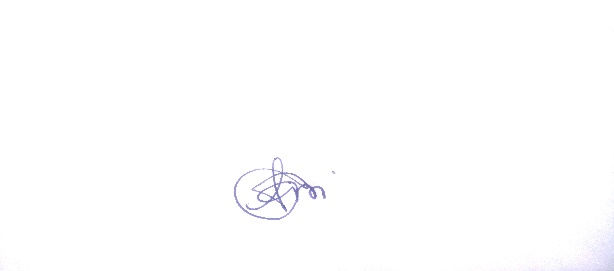                               Abigail Valdineia Coronetti Camargo                              Presidente do Conselho de                               Alimentação Escolar (CAE)DIA 18/02/2021 visita às 09:00h.DIA 09/06/2021 reunião às 13:00h.DIA 24/02/2021 reunião às 13:00h.DIA  07/07/2021 reunião às 13:00h.DIA 02/03/2021 reunião às 13:00h.DIA 17/08/2021 visita às 09:00h.DIA 15/03/2021 visita às 09:00h.DIA 03/09/2021 reunião às 13:00h.DIA 14/04/2021 reunião às 13:00h.DIA 07/10/2021 reunião às 13:00h.DIA 11/05/2021 visita às 09:00h..DIA 09/11/2021 visita às 09:00h.